Bulletin / Banner Change Transmittal Form[X]	Undergraduate Curriculum Council  [ ]	Graduate CouncilSigned paper copies of proposals submitted for consideration are no longer required. Please type approver name and enter date of approval.  Email completed proposals to curriculum@astate.edu for inclusion in curriculum committee agenda. 1.Contact Person (Name, Email Address, Phone Number)2.Proposed Change3.Effective Date4.Justification – Please provide details as to why this change is necessary. Bulletin Changes
Sociology (SOC) SOC 1013. Making Connections Sociology Required course for first semester freshmen. Core content includes transition to college, academic performance skills, problem solving, critical thinking, self management, group building skills, and university policies. Content related to the departmental majors is also included. Fall. SOC 2213. Introduction to Sociology The scientific study of society: Social institutions, social interactions, social inequality, social organizations, and social change. Fall, Spring, Summer. (ACTS#: SOCI 1013) SOC 2223. Social Problems Application of sociological theories and concepts in the analysis of contemporary social problems in the United States, including poverty, unemployment, racial and gender inequality, immigration, education, family, health, delinquency and crime. Cross listed as SW 2223. Fall, Spring, Summer. (ACTS#: SOCI 2013) SOC 3003. Sociology of Gender The social construction of gender and the moral and political controversies that surround it. Topics include gender and identity, gender and institutions, and gender and inequality. Cross listed as WGS 3003. Fall, Spring, Summer. SOC 3223. Sociology of Families Emphasizes the sociocultural factors influencing the structure and development of marriage and the family. Fall, Spring, Summer. SOC 3273. Social Stratification Examination of causes and consequences of social inequality with a focus on class, status, power and privilege, particularly in American society. Spring, Summer. SOC 3293. Self and Society Basic concepts and theories of social psychology from a sociological perspective, including group processes and individual-level behavior in social situations. Spring. SOC 3313. Sociology of Sexuality The social construction of sexuality and the moral and political controversies that surround it. Topics include the history of sexuality in society, reproduction, sexual orientation, sexual violence, sexuality and institutions and the intersection of sexuality with other social statuses. Cross listed as WGS 3313. Fall. SOC 3333. Sociology of Health and Illness Social causation of diseases, social definition of health and illness, social aspects of healing and rehabilitation, the nature of health professions, and the delivery of health care services. Demand.  Fall, even.SOC 3353. Minority Groups Examines race, ethnicity and other bases for minority status in society, focusing on social inequality and the social construction of minority and majority group statuses and relations. Fall, Spring, Summer. SOC 3363. Sociology of Religion Examines the relationship of religion to society, focusing on the functions and dysfunctions of religious systems on other social institutions. Demand. Fall, odd.SOC 3383. Social Statistics Central concepts and techniques of conducting descriptive and inferential analysis employed in quantitative investigation to understand social processes and phenomena. Prerequisites, MATH 1023 or MATH course that requires MATH 1023 as a prerequisite. Fall, Spring. SOC 3463. Collective Behavior Various types of unusual group behavior, such as panics, riots, protests, fads, urban myths and legends, and millenarian groups. Fall, Spring, Summer. SOC 4003. Perspective on Death and Dying A multidisciplinary overview of major themes and perspectives on dying, death, and bereavement, including historical, cultural, social, and psychological aspects. Medical, legal and ethical issues. Grief and bereavement. The death system. Violent death, disasters and megadeath. Beyond death. Prerequisite, minimum of 60 hours. Summer. SOC 4053. Today’s Families Interdisciplinary Approaches An interdisciplinary course designed to promote a critical approach to examining the family and its role in society. Prerequisite, 12 hours of coursework in Interdisciplinary Family Minor or instructors permission. Cross listed as ECH 4053, NRS 4053, PSY 4053. Spring. SOC 4063. Sociology of Disasters Discusses socio-cultural aspects of natural and human made disasters, with an emphasis on social causes and consequences. Spring, even. SOC 4073. Sociology of Family Violence An overview of the causes, prevalence and consequences of child abuse, intimate partner violence, and elder abuse. Fall, odd. SOC 4203. Social Deviance Describes and explains the violation of social norms. Spring. SOC 4213. The Sociology of Childhood and Adolescence Examination of childhood and adolescence, not only in the contemporary U.S., but also historically and cross culturally, with an emphasis on children as actively involved in the creation and reproduction of childhood and adolescence and social change within their societies. Fall. SOC 4233. Social Organization Concepts and principles of social organization and disorganization and the disruptive effects of social and cultural dynamics upon the individual, family, community, nations, and world. Summer. SOC 4243. Social Theory The content, context, and relevance of sociological thinkers up to the early 20th century. Emphasis on Karl Marx, Emile Durkheim, Max Weber, Georg Simmel, and W.E.B. DuBois. Fall, Spring. SOC 4253. Rural Sociology Multidimensional examination of the range of rural places, people, institutions, cultures, economies and change, with a focus on the United States and Arkansas. Spring. SOC 4263. Terrorism as a Social Movement Examines domestic and international terrorism, including history of terrorism, philosophical and religious ideologies justifying terrorism, social, political, economic, psychological, and legal impacts of terrorism, terrorist groups, motives and tactics, and methods of counter-terrorism. Prerequisite, minimum of 60 hours. Dual Listed SOC 6263. Fall, Spring, and Summer. SOC 4273. World Population and Society Overview of the global trends in population growth rates and of the intersections between economic development and population growth across countries. Fall. SOC 4283. Qualitative Data Analysis Designing, gathering, and analyzing qualitative research. Emphasis on interviewing research subjects, observing groups, and conducting content analyses. Spring. SOC 4293. Methods of Social Research Overview of quantitative and qualitative tools used in the social sciences to analyze relationships among social variables. Fall, Spring. SOC 4323. Applied Research Capstone course for Sociology that focuses on the integration and application of sociological theory and methodology. Prerequisites, SOC 3383 and 4293, or equivalents. Fall, Spring. SOC 4333. Sociology of Youth Subcultures Sociological study of youth subcultures from American, British and new subcultural perspectives, plus a range of historical and contemporary youth subcultures. Also covers various analytic topics such as identity, resistance, style, music, response, and consumption. Prerequisite, SOC 2213. Demand. Spring, even.SOC 4353. Sociology of Aging Theories, methodologies, concepts, and major research findings regarding aging in the United States. Trends in aging; stages of aging; aging and families; death. Fall.The bulletin can be accessed at https://www.astate.edu/a/registrar/students/bulletins/ SOC 4363. Environmental Sociology This course explores how our views of nature and the environment are socially constructed. In this context, we will examine how numerous environmental issues are created and exacerbated by social issues. We will also investigate actions that will reduce our ecological footprint. Demand. SOC 4373. Sustainable Development in Modern Society This course will introduce students to the concept of sustainable development. In our investigation of what a sustainable community would look like, issues such as development paradigms, human environment interactions, and politics will be discussed on local, national, and international scales. Permission of instructor required. Demand. SOC 4423. Sociology of Medicine The social production of health, wellness, illness, and mortality, including how social inequalities impact health care utilization in the US. Fall, Spring. SOC 460V. Special Problems Individually directed problems in sociology and criminology for juniors and seniors. Must be arranged in consultation with a professor, and approved by the department chair. Fall, Spring, Summer. SOC 4703. Internship Combines supervised work experience with study of selected agencies and organizations. Must be arranged with the professor and approved by the department chair. Fall, Spring, Summer.For Academic Affairs and Research Use OnlyFor Academic Affairs and Research Use OnlyCIP Code:  Degree Code:Department Curriculum Committee ChairCOPE Chair (if applicable)Department Chair: Head of Unit (If applicable)                         College Curriculum Committee ChairUndergraduate Curriculum Council ChairCollege DeanGraduate Curriculum Committee ChairGeneral Education Committee Chair (If applicable)                         Vice Chancellor for Academic AffairsInstructions Please visit http://www.astate.edu/a/registrar/students/bulletins/index.dot and select the most recent version of the bulletin. Copy and paste all bulletin pages this proposal affects below. Follow the following guidelines for indicating necessary changes. *Please note: Courses are often listed in multiple sections of the bulletin. To ensure that all affected sections have been located, please search the bulletin (ctrl+F) for the appropriate courses before submission of this form. - Deleted courses/credit hours should be marked with a red strike-through (red strikethrough)- New credit hours and text changes should be listed in blue using enlarged font (blue using enlarged font). - Any new courses should be listed in blue bold italics using enlarged font (blue bold italics using enlarged font)You can easily apply any of these changes by selecting the example text in the instructions above, double-clicking the ‘format painter’ icon   , and selecting the text you would like to apply the change to.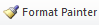 Please visit https://youtu.be/yjdL2n4lZm4 for more detailed instructions.